Skema til anmeldelse af arbejdsulykke		 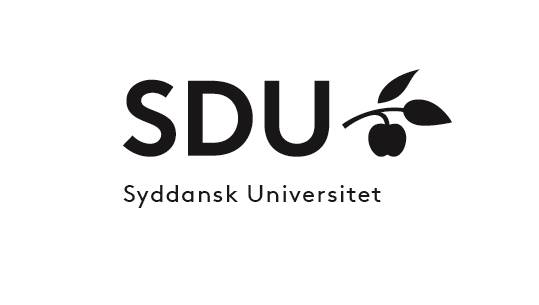 TilskadekomneUlykkessted, tidspunkt og hændelseHelbredsoplysninger indberettes særskilt i forbindelse med den efterfølgende sagsbehandling, og skal derfor ikke fremgå af denne blanket.Intern undersøgelse af ulykken/tilløb til ulykkeFå overblik over ulykkesstedet (tegn evt. en skitse). Tal med skadelidte og alle vidner hurtigst muligt og få deres umiddelbare beskrivelse af ulykkesforløbet og de omstændigheder, der førte til ulykken.Når hændelsesforløbet er klarlagt, skal årsagerne til ulykken findesForebyggende foranstaltningerUnderskrives af Institutleder/OmrådelederNavnNavnTlf. nr. (arbejde og privat)e-mailStillingInstitut/afdelingUlykkessted (adresse, bygning/rum nr.)Hvis ulykke er sket uden for SDUs adresser: angiv ulykkesadresseUlykkestidspunkt, dato og klokkeslætHændelsesforløb: Hvad lavede tilskadekomne umiddelbart før ulykken? Hvordan skete ulykken? Hvad gjorde tilskadekomne efter ulykken? (vedlæg evt. bilag)På hvilken måde skete ulykken (fx fald, kontakt med skarp genstand, bid fra dyr)?Med hvilke redskaber, maskiner mm. skete skaden?Vidner til ulykken?: (Hvis ja, anfør navn og kontaktoplysninger)Beskriv hændelsesforløbet ved hjælp af skadelidtes og evt. vidners forklaringerVar der forhold i omgivelserne, der bidrog til at ulykken kunne ske (fx mangler ved det tekniske udstyr)?Var der forhold ved arbejdssituationen, som havde indflydelse på, at ulykken skete (fx mangler ved den organisatoriske planlægning)?Beskriv hvilke andre omstændigheder, der havde indflydelse på ulykkenArbejdsmiljøgruppens konkrete løsninger som forebygger lignende ulykkerArbejdsmiljøgruppes initiativer til generelt at forebygge tilsvarende ulykkerArbejdsmiljøgruppens navn/medlemmer:Institutleder/Områdeleders navnDatoUnderskrift